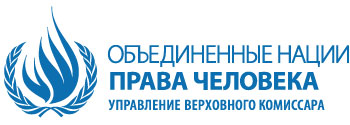 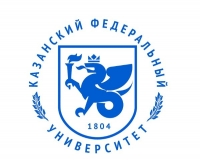 ПРОГРАММАVIII ЛЕТНЕЙ ШКОЛЫ ПО ПРАВАМ ЧЕЛОВЕКА«ПРАВА ЧЕЛОВЕКА ДЛЯ НОВЫХ ПОКОЛЕНИЙ»28 июня - 02 июля 2021 г.г. КАЗАНЬДорогие друзья!Консорциум университетов России, участвующих в совместной реализации магистерской программы «Международная защита прав человека» приветствует Вас на восьмой международной летней школе по правам человека «Права человека для новых поколений»! В этом году работа летней школы посвящена правам молодежи и ее готовности решать проблемы изменения климата и миграции. Как заявила Мишель Бачелет: «… среди множества проблем в области прав человека, которые метастазировали в течение первых двух десятилетий 21 века, глобальная климатическая чрезвычайная ситуация представляет собой, пожалуй, самую серьезную глобальную угрозу правам человека, которую мы видели со времен Второй мировой войны». Климатический кризис выходит далеко за пределы государственных границ. Он побудил миллионы людей встать и потребовать действий. И главную роль в борьбе с климатическим кризисом сыграла молодежь.Первая летняя школа по правам человека прошла в июне 2011 года в Российском университете дружбы народов, в ней приняли участие 46 слушателей из 8 стран мира. В 2015 году на базе юридического факультета Казанского (Приволжского) федерального университета прошла III Летняя школа по правам человека, для участия в ней на сайте консорциума зарегистрировалось более 200 студентов, представляющих вузы из различных регионов Российской Федерации. В последующие годы эстафету проведения Летних школ приняли Воронежский государственный университет (2016), вузы-участники консорциума в Екатеринбурге (Уральский государственный юридический университет, Уральский федеральный университет и Гуманитарный университет в 2017-2018 гг.), Пермский государственный национальный исследовательский университет (2019).VIII Летняя школа должна была пройти в Казани в 2020 году, однако в связи с угрозой распространения новой коронавирусной инфекции Covid-19 было принято решение перенести ее на следующий год.Программа Летней школы будет строиться в рамках трех тематических кластеров: «Права человека и изменение климата»; «Права человека и миграция»; «Права человека и участие молодежи».Летняя школа станет местом проведения пленарных лекций, семинаров, презентаций, круглых столов, фестиваля фильмов о правах человека «Сталкер» и конкурса модели Европейского суда по правам человека на английском языке, который позволит участникам Магистерской программы по правам человека приобрести практический опыт в области защиты прав человека. Конкурс модели ЕСПЧ по Европейской конвенции о правах человека среди студентов магистерской программы консорциума будет организован в сотрудничестве с Ассоциацией защиты прав человека (Plaider les Droits de l’Homme, Страсбург). Заключительный тур конкурса «Модель Европейского суда по правам человека» состоится в здании Верховного Суда Республики Татарстан.В рамках VIII Летней школы пройдет круглый стол уполномоченных по правам человека в Российской Федерации и субъектах РФ по теме: «Роль уполномоченных по правам человека в достижении Целей устойчивого развития».Более 100 студентов из разных регионов России и СНГ смогут пообщаться с экспертами и практиками в области прав человека, а также с приглашенными лекторами, представляющими договорные органы ООН, УВКПЧ, МОМ, ФАО, Европейский межуниверситетский центр (EIUC) и ЕСПЧ, а также известными представителями неправительственных организаций. В числе приглашенных лекторов - эксперты ООН, сотрудники офиса УВКПЧ ООН, Уполномоченный по правам человека в Российской Федерации и региональные уполномоченные по правам человека, профессора университетов Консорциума и Европейского межвузовского центра по правам человека и демократизации, известные представители неправительственных организаций.Летняя школа по правам человека предлагает уникальную возможность для студентов и молодых специалистов в области прав человека приобрести опыт в области прав человека, а также пообщаться с учеными, международными экспертами и практиками.Оргкомитет VIII Международной летней школы «Права человека для новых поколений»РАСПИСАНИЕ ЛЕТНЕЙ ШКОЛЫ ПО ПРАВАМ ЧЕЛОВЕКАПервый день. Понедельник, 28 июняВторой день. Вторник, 29 июняТретий день. Среда, 30 июняЧетвертый день. Четверг, 1 июляПятый день. Пятница, 2 июляОсновные мероприятия Летней школыИюньИюньИюньИюньИюньИюльИюльИюльОсновные мероприятия Летней школы26   Сб.27
Вс.28
Пн.29
Вт.30
Ср.1
Чт.2
Пт.3
Сб.Заезд участников Отборочные туры Модели Европейского суда по правам человекаТоржественное открытие Летней школы - 2021 и лекции почетных гостей Финал конкурса Модель Европейского суда по правам человека  Кластер «Права человека и изменение климата»«Правовые механизмы решения экологических проблем в региональных интеграционных организациях (на примере ЕС)«Право ВТО как инструмент защиты прав человека на благоприятную окружающую среду: фокус на предотвращение изменения климата»«Влияние изменения климата на традиционный образ жизни, культуру и права человека коренных народов»«Климатические споры» интерактивный анализ дела о климатических беженцах в комитете по правам человека»«Is preventing climate change a human rights obligation?»«Environmental rights through the eyes of international courts and monitoring mechanisms» «Защита прав граждан на благоприятную окружающую среду»Практическое выездное занятиеКластер «Права человека и миграция»«Проблемы международно-правовой защиты экологических мигрантов»«Опыт деятельности региональных Уполномоченных по правам человека при защите прав мигрантов»Практическое выездное занятие«Международно-правовые основы регламентации вынужденной миграции в условиях вооруженных конфликтов»«Международно-правовые аспекты сотрудничества государств в области долгосрочного решения проблемы беженцев» - онлайн«Elements of the EU Asylum Law with Special Relevance to Syrian Refugees»«Особенности правового статуса и труда иностранцев на морских судах: международное и национальное правовое регулирование» - онлайн«Защита беженцев за пределами Конвенции о статусе беженцев 1951 г.»Кластер «Права человека и участие молодежи»«Молодежь Кыргызстана и реализация ее права на участие в социально-политической жизни страны»«Права человека и участие молодежи»«Wall Murals of conflict and war»«Права молодежи, обеспечивающие самовыражение»«Взаимодействие молодежи, общества и государства в процессах принятия решений на различных уровнях управления»«Права человека в диалоге человека и государства (международно-правовая перспектива)» ЛекцияПрактическое выездное занятие«Права человека в диалоге человека и государства (международно-правовая перспектива)» Практическое занятиеТоржественное закрытие Летней школы Отъезд участников ВРЕМЯСОБЫТИЕ9.00-10.00РегистрацияМесто проведения: Холл Главного здания КФУ10.00-11:30Торжественное открытиеМесто проведения: Императорский зал КФУПриветствие ректора КФУ – Ильшат Рафкатович Гафуров Приветствие председателя Госсовета РТ - Фарид Хайруллович МухаметшинПриветствие от УВКПЧ ООН – Рашид Алуаш, Нада Аль-Нашиф, заместитель Верховного комиссара ООН по правам человека Приветствие Уполномоченного по правам человека - Татьяна Николаевна МоскальковаПриветствие Главного федерального инспектора по Республике Татарстан – Виктор Николаевич ДемидовПриветствие от имени Консорциума – Аслан Хусейнович Абашидзе Приветствие Уполномоченного по правам человека РТ – Сария Харисовна СабурскаяПриветствие от ООН – Владимир Валерьевич Кузнецов, директор Информационного центра ООН в МосквеМодератор: декан юридического факультета Л.Т. Бакулина 11:30- 11.45Организационный брифинг11:45-12:00Коллективная фотографияМесто проведения: Парадный вход в Главное здание КФУ12:00-12:30Перерыв на чай/кофе12.30-13.30Выступления почетных лекторов:Уполномоченный по правам человека в Российской Федерации Татьяна Николаевна МоскальковаМесто проведения: Императорский зал КФУМодератор: декан юридического факультета Л.Т. Бакулина 13.30-14.30Перерыв на обед14.30 – 16.00Выступления почетных лекторов Мэр г. Казани Ильсур Раисович Метшин (под вопросом)Место: Императорский зал КФУМодератор: декан юридического факультета Л.Т. Бакулина 16.00 – 16.30Перерыв на чай/кофе15.00-18.00Параллельное мероприятиеКруглый стол уполномоченных по правам человека в Российской Федерации и субъектах РФ по теме: «Роль уполномоченных по правам человека в достижении Целей устойчивого развития»Место: Зал Попечительского совета КФУ16.30 –18.30Экскурсия по городу19.00-21.00Прием от имени организаторов Летней школыМесто проведения: Банкетный зал КФУВРЕМЯСОБЫТИЕ10:00-11:30Пленарная лекцияАслан Хусейнович АбашидзеЗаведующий кафедрой международного права РУДН, член Комитета ООН по экономическим, социальным и культурным правам, д.ю.н., профессор - онлайнКОВИД-19 и социальные, экономические и культурные праваМесто: Императорский зал КФУМодератор: д.ю.н., заведующий кафедрой теории и истории государства и права КФУ Р.Ш.Давлетгильдеев11.30-12.00Перерыв на чай/кофе12.00-13.00Пленарная лекцияНада Аль-НашифЗаместитель Верховного комиссара ООН по правам человека - онлайн“Building Back Better: Human Rights at the heart of recovery” Место: Императорский зал КФУМодератор: д.ю.н., заведующий кафедрой теории и истории государства и права КФУ            Р.Ш. Давлетгильдеев 13.00-14.30Перерыв на обед 14.30-16.00Уполномоченные и сотрудники аппаратов уполномоченных по правам человекаС.Х.Сабурская, А.В.Шишлов, П.В.МиковПанельные дискуссии о роли молодежиМесто: 1 физическая аудитория Главного зданияМодератор: А.В. Шишлов, Уполномоченный по правам человека в Санкт-Петербурге  16:00-16:30Перерыв на чай/кофе16.30 – 16.45Трансфер в Верховный суд РТ17.00 – 19.00Модель ЕСПЧФинал конкурсаМесто: Верховный суд РТ Модератор: Р.Ш.ДавлетгильдеевВРЕМЯСОБЫТИЕСОБЫТИЕСОБЫТИЕ10.00-11.30ПАНЕЛЬНАЯ ИНТЕРАКТИВНАЯ ДИСКУССИЯПредставители агентств ООН в РФ(Рашид Алуаш - УВКПЧ, В.В.Кузнецов - Информационный центр ООН, А.Эсоев – Международная организация по миграции, О.Ю.Кобяков – Продовольственная и сельскохозяйственная организация)Место проведения: 335 аудитория Главного здания КФУ Модератор: Рашид АлуашПАНЕЛЬНАЯ ИНТЕРАКТИВНАЯ ДИСКУССИЯПредставители агентств ООН в РФ(Рашид Алуаш - УВКПЧ, В.В.Кузнецов - Информационный центр ООН, А.Эсоев – Международная организация по миграции, О.Ю.Кобяков – Продовольственная и сельскохозяйственная организация)Место проведения: 335 аудитория Главного здания КФУ Модератор: Рашид АлуашПАНЕЛЬНАЯ ИНТЕРАКТИВНАЯ ДИСКУССИЯПредставители агентств ООН в РФ(Рашид Алуаш - УВКПЧ, В.В.Кузнецов - Информационный центр ООН, А.Эсоев – Международная организация по миграции, О.Ю.Кобяков – Продовольственная и сельскохозяйственная организация)Место проведения: 335 аудитория Главного здания КФУ Модератор: Рашид Алуаш11.30-12.00Перерыв на чай/кофеПерерыв на чай/кофеПерерыв на чай/кофе12.00. – 13.30Кластер «Права человека и изменение климата» (3 физ. аудитория Главного здания)Адель Ильсиярович Абдуллин (КФУ)«Правовые механизмы решения экологических проблем в региональных интеграционных организациях (на примере ЕС)Кластер «Права человека и миграция» (2 физ. аудитория Главного здания)Рустем Шамилевич Давлетгильдеев (КФУ)«Проблемы международно-правовой защиты экологических мигрантов»Кластер «Права человека и участие молодежи» (338 ауд. Главного здания)Айнур Эшимбековна Джоробекова (Дипакадемия Кыргызской Республики)«Молодежь Кыргызстана и реализация ее права на участие в социально-политической жизни страны»Модератор: к.ю.н. Д.Г.Афхазава13.30-14.30Перерыв на обедПерерыв на обедПерерыв на обед14.30-16.00Кластер «Права человека и изменение климата» (3 физ. ауд.)Нафиса Мансуровна Мингазова (Кафедра природообустройства и водопользования ИУЭФ КФУ)«О роли населения и экологических организаций в решении экологических вопросов в Казани»Модератор: к.ю.н., доцент К.Б.ВалиуллинаКластер «Права человека и миграция» (2 физ. ауд.)Роман Николаевич Кузнецов (аппарат УПЧ в Свердловской области) «Опыт деятельности региональных Уполномоченных по правам человека при защите прав мигрантов»Модератор: А.В.ПутинцевКластер «Права человека и участие молодежи» (338 ауд.)Павел Владимирович Миков (УПЧ в Пермском крае) «Права человека и участие молодежи»Модератор: Э.В.Краснов16:00-16:30Перерыв на чай/кофеПерерыв на чай/кофеПерерыв на чай/кофе16.30-18:00Кластер «Права человека и изменение климата» (3 физ. ауд.)Алексей Васильевич Цыкарев (заместитель председателя Постоянного форума ООН по вопросам коренных народов, член Руководящей группы Международного десятилетия языков коренных народов) -онлайн«Влияние изменения климата на традиционный образ жизни, культуру и права человека коренных народов»Модератор: к.ю.н. М.И. Гараев Кластер «Права человека и миграция» Практическое выездное занятие РОО Центр правовой помощи мигрантам и иным социально незащищенным слоям населения Республики Татарстан «Юридическая клиника», Общественная Палата Республики ТатарстанМодератор: д.ю.н. Р.Ш.ДавлетгильдеевКластер «Права человека и участие молодежи» (338 ауд.)Bill Rolston (Ulster University, Ireland) - онлайн«Wall Murals of conflict and war» Модератор: к.ю.н.                Д.Г. Афхазава ВРЕМЯСОБЫТИЕСОБЫТИЕСОБЫТИЕСОБЫТИЕ10.00-11.30Кластер «Права человека и изменение климата» (3 физ. ауд.)Александр Михайлович Солнцев (РУДН)«Климатические споры» интерактивный анализ дела о климатических беженцах в комитете по правам человека»Модератор: к.ю.н. К.Б.ВалиуллинаКластер «Права человека и миграция» (2 физ. ауд.)Алла Юрьевна Ястребова (Дипакадемия МИД РФ)  – онлайн«Международно-правовые основы регламентации вынужденной миграции в условиях вооруженных конфликтов» Модератор: к.ю.н. Т.Г.ОкриашвилиКластер «Права человека и миграция» (2 физ. ауд.)Алла Юрьевна Ястребова (Дипакадемия МИД РФ)  – онлайн«Международно-правовые основы регламентации вынужденной миграции в условиях вооруженных конфликтов» Модератор: к.ю.н. Т.Г.ОкриашвилиКластер «Права человека и участие молодежи» (338 ауд.)Татьяна Александровна  Титова (УрГЮУ)«Права молодежи, обеспечивающие самовыражение»Модератор: Э.В. Краснов 11.30-12.00Перерыв на чай/кофе Перерыв на чай/кофе Перерыв на чай/кофе Перерыв на чай/кофе 12.30. – 14.00Кластер «Права человека и изменение климата» (3 физ. ауд.)Lyal S. Sunga (Raoul Wallenberg Institute, Lund, Sweden) - онлайн“Is preventing climate change a human rights obligation?Модератор: к.ю.н. Д.Г.АфхазаваКластер «Права человека и изменение климата» (3 физ. ауд.)Lyal S. Sunga (Raoul Wallenberg Institute, Lund, Sweden) - онлайн“Is preventing climate change a human rights obligation?Модератор: к.ю.н. Д.Г.АфхазаваКластер «Права человека и миграция» (2 физ. ауд.)Дмитрий Владимирович Иванов, (МГИМО МИД РФ) - онлайнНикита Юрьевич Молчаков (МГИМО МИД РФ)«Международно-правовые аспекты сотрудничества государств в области долгосрочного решения проблемы беженцев»Модератор: к.ю.н. А.Р.ГубайдуллинКластер «Права человека и участие молодежи» (338 ауд.)Тимур Геннадьевич Какохо (Татарстанское региональное отделение Ассоциации юристов России)«Взаимодействие молодежи, общества и государства в процессах принятия решений на разных уровнях управления»Модератор: к.ю.н. М.И. Гараев14.00-14.30Перерыв на обедПерерыв на обедПерерыв на обедПерерыв на обед14.30-16.00Кластер «Права человека и изменение климата» (3 физ. ауд.)Brice Dickson (School of Law at Queen’s University Belfast, Northern Ireland)“Environmental rights through the eyes of international courts and monitoring mechanisms” -   onlineМодератор: д.ю.н. Г.Р.ШайхутдиноваКластер «Права человека и изменение климата» (3 физ. ауд.)Brice Dickson (School of Law at Queen’s University Belfast, Northern Ireland)“Environmental rights through the eyes of international courts and monitoring mechanisms” -   onlineМодератор: д.ю.н. Г.Р.ШайхутдиноваКластер «Права человека и миграция» (2 физ. ауд.)Болдижар Надь (Central European University, Budapest, Hungary) “Elements of the EU Asylum Law with Special Relevance to Syrian Refugees” - onlineМодератор: А.В.ПутинцевКластер «Права человека и участие молодежи» (338 ауд.)Максим Александрович Лихачев (УрГЮУ)Рустам Мартикович Халафян (УрГЮУ) «Права человека в диалоге человека и государства (международно-правовая перспектива)»Модератор: к.ю.н. М.И.Гараев16:00-16:30Перерыв на чай/кофеПерерыв на чай/кофеПерерыв на чай/кофеПерерыв на чай/кофе16.30-18:00Кластер «Права человека и изменение климата» (3 физ. ауд.)Мария Георгиевна Алферина (Аппарат Уполномоченного по правам человека в Российской Федерации)«Защита прав граждан на благоприятную окружающую среду»Модератор: к.ю.н. К.Б.ВалиуллинаКластер «Права человека и изменение климата» (3 физ. ауд.)Мария Георгиевна Алферина (Аппарат Уполномоченного по правам человека в Российской Федерации)«Защита прав граждан на благоприятную окружающую среду»Модератор: к.ю.н. К.Б.ВалиуллинаКластер «Права человека и миграция» (2 физ. ауд.)Дамир Камильевич Бекяшев (МГИМО) - онлайн«Особенности правового статуса и труда иностранцев на морских судах: международное и национальное правовое регулирование»Модератор: к.ю.н.              А.Л. Шигабутдинова Кластер «Права человека и участие молодежи» Практическое выездное занятиеБлаготворительный фонд «Благие дела»ВРЕМЯСОБЫТИЕСОБЫТИЕСОБЫТИЕ10.00-11.30Кластер «Права человека и изменение климата» Практическое выездное занятиеЭкологические активисты - кафедра природообустройства и водопользования КФУКластер «Права человека и миграция» (2 физ. ауд.)Екатерина Вячеславовна Киселева (РУДН)«Защита беженцев за пределами Конвенции о статусе беженцев 1951 г.»Модератор: А.В. ПутинцевКластер «Права человека и участие молодежи» (338 ауд.)Практическое занятиеМаксим Александрович Лихачев (УрГЮУ), Рустам Мартикович Халафян (УрГЮУ)«Права человека в диалоге человека и государства (международно-правовая перспектива)»Модератор: М.И.Гараев11.30-12.00Перерыв на чай/кофеПерерыв на чай/кофеПерерыв на чай/кофе12.00. – 13.30Участие молодежи: практические примеры Антон Неснов, Полина Черномордик(Темы: изменение климата, права инвалидов и борьба с насилием)Место проведения: 338 аудитория Главного зданияМодератор: Д.Г. Афхазава Участие молодежи: практические примеры Антон Неснов, Полина Черномордик(Темы: изменение климата, права инвалидов и борьба с насилием)Место проведения: 338 аудитория Главного зданияМодератор: Д.Г. Афхазава Участие молодежи: практические примеры Антон Неснов, Полина Черномордик(Темы: изменение климата, права инвалидов и борьба с насилием)Место проведения: 338 аудитория Главного зданияМодератор: Д.Г. Афхазава 13.30-14.30Перерыв на обедПерерыв на обедПерерыв на обед14.30-16.00Демонстрация фильма из программы правозащитного фестиваля «Сталкер» и его обсуждение(Темы: изменение климата, права мигрантов, инвалидов и борьба с насилием)Ведущий: Игорь СтепановМесто: 1 физ. ауд. Главного зданияДемонстрация фильма из программы правозащитного фестиваля «Сталкер» и его обсуждение(Темы: изменение климата, права мигрантов, инвалидов и борьба с насилием)Ведущий: Игорь СтепановМесто: 1 физ. ауд. Главного зданияДемонстрация фильма из программы правозащитного фестиваля «Сталкер» и его обсуждение(Темы: изменение климата, права мигрантов, инвалидов и борьба с насилием)Ведущий: Игорь СтепановМесто: 1 физ. ауд. Главного здания16:00-16:30Перерыв на чай/кофеПерерыв на чай/кофеПерерыв на чай/кофе16.30-18:00Торжественное закрытие Летней школыМесто проведения: 1 физ. ауд. Главного зданияТоржественное закрытие Летней школыМесто проведения: 1 физ. ауд. Главного зданияТоржественное закрытие Летней школыМесто проведения: 1 физ. ауд. Главного здания19.00-21.00Прием от имени организаторов: Банкетный зал КФУПрием от имени организаторов: Банкетный зал КФУПрием от имени организаторов: Банкетный зал КФУ